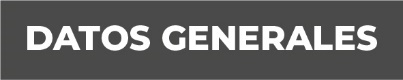 Nombre Adán Daniel Márquez Limón.Grado de Escolaridad Maestría en Derecho Constitucional y Administrativo. Universidad Veracruzana, Facultad de Derecho Xalapa Veracruz. Cédula Profesional (Licenciatura en Derecho) 3818340. Cédula profesional (Maestría) En trámite de titulación.Teléfono oficina 228-135-2000 ext. 1025. Correo Electrónico Formación Académica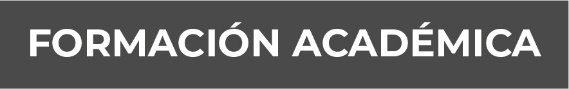 1989-1993 Licenciatura en Derecho en la Universidad Veracruzana. Xalapa Veracruz.2010-2012 Maestría en Derecho Constitucional y Administrativo. Facultad de Derecho de la Universidad Veracruz. Xalapa, Veracruz.Trayectoria Profesional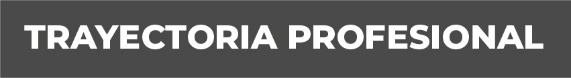 En la Fiscalía General del Estado de Veracruz, 26 años de laborar ininterrumpidamente, ocupando los siguientes cargos: 1993-1995 Oficial Secretario Mesa Cuarta en la Agencia Primera del Ministerio Público Investigador en Xalapa Veracruz. 1995-2001 Oficial Secretario Mesa Primera en la Agencia Segunda del Ministerio Público Investigador en Xalapa Veracruz.2001-2002 Agente del Ministerio Público Investigador en Huatusco Veracruz.2002 Agente Primero del Ministerio Público Investigador en Orizaba Veracruz.2002-2003 Agente del Ministerio Público Investigador en Huatusco Veracruz.2003 Agente Primero del Ministerio Público Adscrito al Juzgado Primero y Segundo de Primera Instancia en Córdoba Veracruz. 2003-2005 Agente del Ministerio Público Investigador en Cosamaloapan Veracruz.2005-2006 Agente del Ministerio Público Investigador en Perote Veracruz.2006-2010 Agente del Ministerio Público Municipal en Nautla Veracruz.2010-2011 Agente del Ministerio Público Municipal en Tlapacoyan Veracruz2011-2012 Agente del Ministerio Público Investigador especializado en la atención de delitos de autos robados en Xalapa Veracruz.2012-2013 Agente del Ministerio Público Investigador Especializado en la Atención de Delitos Patrimoniales y Contra el Comercio en Xalapa Veracruz.  2013-2014 Agente del Ministerio Público Especializado en la Atención de Delitos de Autos Robados en la Unidad Integral de Procuración de Justicia en Xalapa Veracruz. 2014-2015 Fiscal Especializado en la Atención de Delitos de Autos Robados en la Unidad Integral de Procuración de Justicia en Xalapa Veracruz.2015-2016 Fiscal Segundo en la Unidad Integral de Procuración de Justicia en Misantla Veracruz.2016-2017 Encargado de la Sub Unidad Integral de Procuración de Justicia en Martínez de la Torre Veracruz. 2017 a la fecha. Fiscal Especializado en la Unidad Especializada en Combate al Secuestro. Xalapa Veracruz.  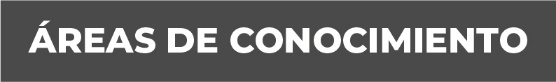 Derecho Penal. Derecho Constitucional. Derecho Administrativo. Derecho Civil. 